Molimo da razmislite o okolišu prije ispisa dokumentaRazlog pritužbePostoje li neki popratni dokumenti koji podupiru Vašu pritužbu?Datum pritužbe (DD-MM-GGGG): __________________________Potpis: _____________________________________________Samo za certifikacijski odbor: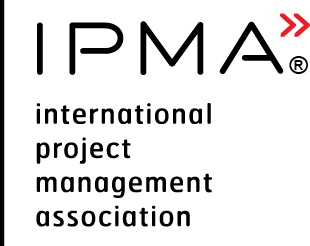 Obrazac za pritužbu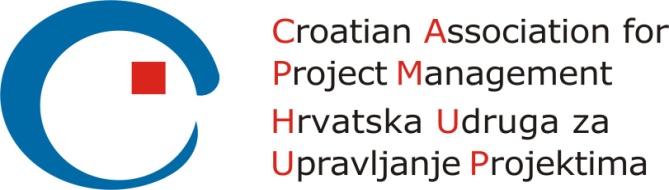 ImeUlogaIme osobe koja je razmatrala pritužbuDatumIshod